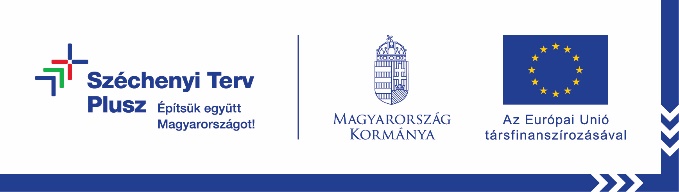 Lakossági tájékoztatótámogatási kérelem benyújításárólFelhívás azonosítója: TOP_PLUSZ-3.3.2-21-SB1Pályázat címe: Nyírbátor Város Szociális Szolgálatának fejlesztéseKedvezményezett neve: Nyírbátor Város ÖnkormányzataNyírbátor Város Önkormányzata támogatási kérelmet kíván benyújtani az alábbi infrastrukturális fejlesztésre: Nyírbátor Város Szociális Szolgálatának székhelyén lévő három épület felújítására. Helyszín: Nyírbátor, Vár u.1. Felújítás: 1 főépület, 2 melléképület Az infrastrukturális beruházás magába foglalna új eszközök beszerzését is, valamint 2 személygépjármű (1 db ötszemélyes, 1 db 9 személyes) beszerzését is. Pályázat benyújtásának várható dátuma: 2022.06.29. A pályázatról bővebb információ kérhető: Nyírbátori Polgármesteri HivatalNyírbátor, Szabadság tér 7.Soltész-Kondás Tímea 0642/281-042/127 mellék